Reception Home Learning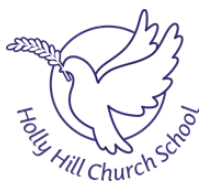 Phonics Letters and Sounds Youtube channel – Phonics daily lessons uploaded daily at 10am and 11am.Available are - Reception lesson - lessons suitable for children who can blend and read words such as 'fish', 'chat' and 'rain'. New lessons uploaded every week day at 10am.Learning to blend lessons - lessons for children who need more practise sounding and reading words such as 'tap', 'cap', 'mat'. New lessons uploaded every week day at 11am.https://www.youtube.com/channel/UCP_FbjYUP_UtldV2K_-niWw/featured  https://www.phonicsbloom.com/ 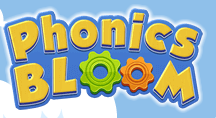 WB 15/6/20Review SoundsActivityReview Tricky WordsMonday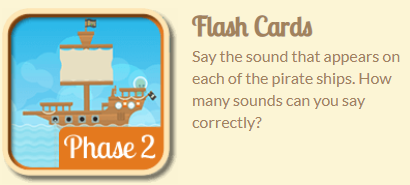 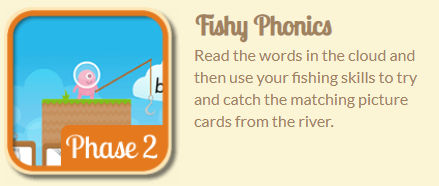 Tricky word huntAsk a grown up to write out the tricky words I no to go no the into and hide them around the house for you to find. Tuesday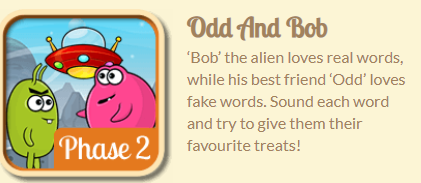 Tricky word hangmanPlay hangman with the tricky words I no to go no the intoWednesday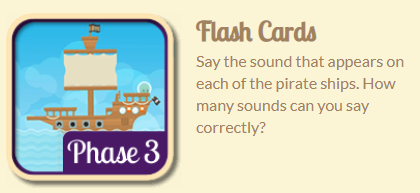 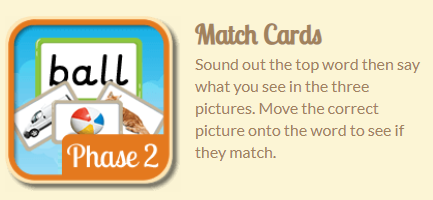 Tricky word huntAsk a grown up to write out the tricky words me he she we my and hide them around the house. or you to find.Thursday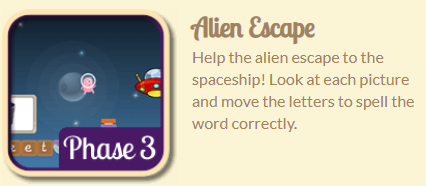 Tricky word hangmanPlay hangman with the tricky words me he she we myFriday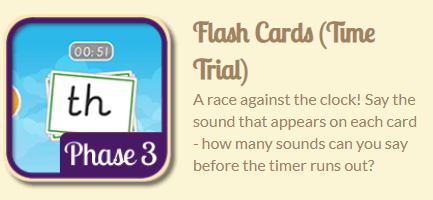 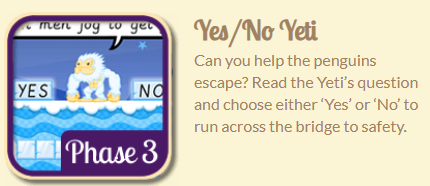 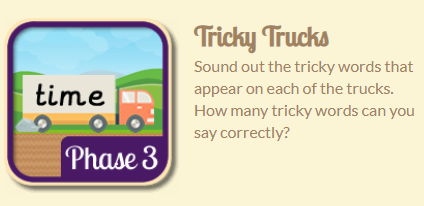 